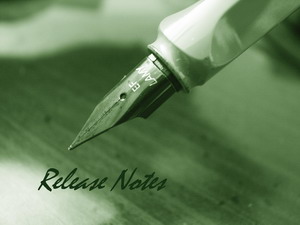 Content:Revision History and System Requirement:	2New Features:	2Problems Fixed:	3Known Issues:	3Related Documentation:	3Revision History and System Requirement:MINIMUM SYSTEM REQUIREMENTSOS Support+ Windows XP SP2, Vista or 7 (32bit)+ Web browser - Internet Explorer v7 to v9+ Computer with:-	Pentium 4 – 2.4 GHz-	512MB RAMNew Features:Problems Fixed:Known Issues:Related Documentation:User ManualDatasheetNote:Please refer to Camera Support List in PMD system.AP Version:2.0Published Date:2013/10/22Firmware VersionDateModelHardware Version2.02013/09/02DNR-326A2Firmware VersionNew FeaturesFirmware VersionProblems FixedV2.0Pop up warning message “Save dump file……” when reopen Muti-NVR Viewer.Firmware VersionKnown Issues